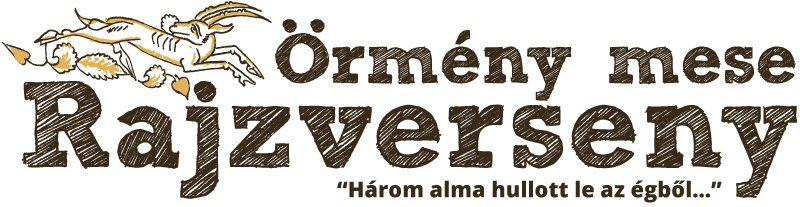 Mesék Az okos kakasValamikor, réges régen élt egy szép tó partján egy ember. Takaros háza volt, termőfákkal teli gyümölcsöse, örökös jókedve. Jó dolga volt és örült mint a napocska. A baj messze elkerülte a házát, és jól mondták a bölcs öregek: ahol nincs nyomorúság ott nem is kopogtat az öregség. Egyszer aztán nem tudom mi történt és honnan is folytassam. Elég az, hogy az embernek eszébe jutott, az állatok egy részét elkergeti a háza mellől. Úgy érezte nem elég boldog, a termése is kevés. Az a gondolata támadt, megszabadul a gyümölcsfáim fészkelő madaraktól, a ház körül futkározó sündisznóktól, az esténként a kemence mögött szunyókáló szép cicáktól s más állatoktól. Emberünk nem sokáig töprengett, rögvest cselekedett. Azt mondta:‒ Először ezeket a cicákat kergetem el. Lehetnek szépek, de időnként meg kell osztanom velük a betevő falatot, így hát csak kárt jelentenek.És egy rúddal a macskákra támadt. Azok meglepődtek a váratlan gonoszság láttán. Máskor megsimogatta őket, jutalmazta, egereket vagy csúf patkányokat vitt nekik, most meg a padlásról is lekergette őket. Ha megpillantott egy macskát, kőzáport zúdított rá.‒ Hé asszony, gyarapodik a vagyonunk! Megszabadultam a macskák nemzetségéről.‒ Vajon jót tettél ezzel?‒ Tudom, hogy mit cselekszem. Megvan a magamhoz való eszem.Másnap a kert gyönyörű madaraival veszett össze. Szétdúlta fészküket, parittyázni kezdte az énekeseket. Ha egy madarat elcsípett, azonnal elpusztította. Mit sem törődött azzal hogy olyan szépen csiripelték. Így teltek a napok. A környékbeli emberek is csak csodálkoztak őrült hóbortján.A szegény madarak többé az udvar, a gyümölcsös közelébe sem merészkedtek. Síri csönd volt arrafelé.Azonban akkoriban a kakasok tudtak beszélni és szót érteni az emberekkel. A gazdának is volt egy gyönyörű tarajú, tarkabarka, derék kakasa. A falu legnagyobb emberének lánya sem múlta felül öltözetben, lábbeliben. Nagyon elcsodálkozott a gazda tetteim.‒ Már megbocsáss, és ne haragudj, ha azt mondom, rosszul teszed, hogy elkergeted és elpusztítod a környékbeli szép madarakat. Nem bántottak, még hasznukat vennéd.‒ Hallgass, tollas felfuvalkodott! A rigók és az aranymálinkók csipegetik a bogyókat és a cseresznyét. Rákaptak erre a verebek is.‒ Te nagyobb kárt teszel bennük ‒ felelte a kakas.‒ Leverem a taréjodat, ha nem hallgatsz.És a kakas elámult az ember ostobaságán.Egy napon durva hangon így szólt:‒ Legyen egy kis szabadidőm, és szétdúlom annak is a fészkét, aki röpül és fél lábon áll a házam tetején. Minek oda a gólya? Nyomában a többi madár is a birtokomra száll!Ezt már a kakas sem hitte, ilyen ördöngös gazdának a kakas nemzetségben sem akadt párja. A kakas félni kezdett az ember indulataitól.A gazda elhatározását tett követte. Ledobta háza tetejéről a gólyafészket és meggyújtotta. Amikor a gólya, csőrében egy kígyóval tért haza, parittyázni kezdte és attól fogva a ház közelébe sem engedte. A kakas csak tátotta a csőrét, amikor megtudta, az ember feltette magában, a kertben futkosó sündisznókat is világgá kergeti, mert éjszaka a közeli forrás vizéből isznak, a víz pedig locsolni kell. Szétdúlta vackukat, mindent tönkretett. Egy vénebb sündisznót egy halom parázsra dobott. Erre a sündisznók is elmenekültek. A kakas megérezte hogy baj fenyegeti. Éjfélkor egyre keservesebben kukorékolt. Az ember sejtette, szárnyas a elégedetlen, ezért néhányszor elverte. Erre a kakas a szomszédoknál húzta meg magát. Mivel a barátja elhagyta, az ember volt túl korán, hogy túl későn kelt fel, mert akkoriban még nem volt óra. Később hiába hívta vissza a kakast, annak elege volt a sok szitokból, verésből.Ősszel aztán meggyűlt a nagyravágyó ember baja. Seregestül özönlöttek oda az egerek és patkányok. Éjszaka ropták a táncot a búzás ládák és a sok dió között. Nem is lehetett elszenderedni a cincogásuktól, a lármájuktól. Ellenük mit sem tehetett a gazda, a deszkákat ügyesen átfúrták. Mindent átjárt a szaguk.‒ „Vajon honnan jött ez az egérnemzetség? ‒ kérdezte az ember mérgesen. Egyesek azt mondták, épp onnan, ahol új otthonra talált tíz macskája. Tudjátok, nehezen ért szót a cin-cinek és a macskák nemzetsége. ‒ Hé ember! Mit műveltél? A menyegzői ruhámat is szétrágták ‒ sápitozott a felesége. ‒ Meggyűlt a bajunk! Jaj, a macskák sosem jönnek már errefelé. Ha elmesélik, miken mentek keresztül, még jobban menekülnek előlünk.‒ Rossz dolgot műveltél!Beköszöntött a tavasz. Az ember gyümölcsöse és udvara nem látott többé egy madarat sem. A kis szárnyasok a környéket is elkerülték félelmükben. Még jóformán ki sem zöldültek a fák, máris elárasztották a hernyók. Ezer meg ezerféle hernyó rágta a leveleket, virágokat. Szánalom volt nézni. Az ember minden úton-módon megpróbálta előzni a hernyókat, de hiába. Aztán soha nem volt a házában annyi légy, hogy már lépni sem lehetett tőlük. Rájött az ember: rosszat cselekedett. Megcsókolta volna bármelyik sárgarigót, cinegét ha megáll az udvarán és gyümölcsösében. De melyik madár röpült volna oda, hiszen az ember gonosz tettének híre messze szállt.Csőstül szakadtak rá a bajok. Amikor a közeli tóban lustálkodó kígyók megtudták, a gólyának többé nincsen fészke az ember házán, sorra az udvarra kúsztak, még a ház küszöbét is elérték. Arcátlanok voltak. Akárhogy is elkergette őket az ember, mégis visszamásztak az udvarba. Egyesek sziszegtek neki, a nagyobbak feléje dobták magukat. Délben szerettek a tornácon napozni. Azt beszélték, az a gólya átkozta meg, amelynek fészkét a fiókáival együtt leverte háza tetejéről.Ez az ember, akinek nem akadt párja, nem tudta, mitévő legyen nagy bajában. Szomorúan sétált le s föl a mély tó partján. Messziről meglátta kakasát, mely értesült viszontagságairól. Keserűen mondta neki:‒ Kérlek, bocsáss meg mindazért, amit veled tettem. A fák helyet a bajaim nőnek.‒ Jól tudok mindent és sajnállak. Milyen kár, hogy időnként nem hallgat az ember a kisebbek szavára.‒ Okos vagy, szegény ember órája. Kérlek, segíts. Hogyan szabadulhatnék meg a bajoktól? Megköszönném neked. Nem ketrecben tartanálak, hanem ezüstlépcsős házikóban.‒ Ember, hát vissza tudnám hozni mindazokat, akiket elkergettél? Meg kell gondolnom, mit tehetek. Nehéz dolog!‒ Van hozzá eszed. Segíts rajtam, nem bánod meg!‒ Tennünk kell valamit. Először a szörnyen szaporodó kis aljas kígyóktól kell megszabadulnod. Van egy barátom. A völgyön túli faluban lakó kakas. Komaságban áll néhány gólyával. Megkérem, szóljon egy pár gólyának. Jó sok ételt kapnak, fészkük is készen. Nahát, gyorsan iparkodj haza, és a tetőre hordj olyan faforgácsot, amelyből a gólyák fészket raknak.A bajba jutott ember hazafelé vette útját. A kakas pedig beszélt a barátjával, hogy egy gólyapárt vigyen oda. Bajba kerültek a kígyók. Azóta egy sem dugta ki a fejét a tóból.De még nem volt rendben minden. Az a kapzsi ember könyörgött a kakasnak, térjen haza. Ketrecébe frissen töltött párnát rakott, egy kancsóba hideg vizet öntött, a magvakat tisztára mosta. Erre éjjel-nappal úgy kukorékolt a kakas hogy a madarakat is megbabonázta. A kukorékolásra mindenünnen visszatértek a madarak. Látva, hogy senki sem bántja őket, fészket raktak. Ezzel a hernyóknak és a legyeknek befellegzett!A mi emberünk újra örülni kezdett. Vigyázott a madarakra, nehogy elijessze onnét őket. Megint megszólaltak az ártatlan énekesmadarak. Meglágyították a gyümölcsös gazdájának szívét. ‒ Köszöntelek benneteket! Áldjanak az emberek! Madarak, ti csak jót tesztek! ‒ mondta nekik.A gyerekeknek elmesélte, miken ment keresztül, amikor elűzte fáiról a kis szárnyasokat.Meggyűlt a baja az egerekkel és patkányokkal. Megint panaszkodott a kakasnak. Az így szólt:‒ A macska olyan, amilyen, de hasznát veszed a bajban.‒ Én is azt tartom, jó a macska a háznál, ha elszaporodnak az egerek. Bármit megadnék, ha volna egy macskám.‒ Elmegyek ahhoz a házhoz, ahol egy boglya alá húzódtam, amikor elkergettél. Ott összebarátkoztam egy kandúrral. Igaz, sovány, tele bolhákkal, és ezért nem tűrték meg a szobában.‒ Jobb vele, mint nélküle!És a kakas útnak eredt. Késő este beállított a kandúrral az emberhez. Ej, ha láttátok volna az erdő szélén álló házikó gazdáját! Odavolt a boldogságtól, ölbe vette a kandúrt, simogatta, a legszebb párnára fektette. A gazda mit sem törődött a bolhákkal, bár az előző macskái mind szépek és tiszták voltak. Mit mondjak, nagy baj szakadt az egerekre és patkányokra, világgá futottak. Megörvendett az ember, és köszönetet mondott az okos kakasnak. Megértette, rosszat tett, amikor összeveszett vele, mert az segítette ki a bajból. Egy idő múlva a sündisznók is visszatértek. Minden rendbejött, csend és nyugalom honolt mindenütt.Csak a mi emberünk mondogatta magában: „Ugyan mi értelme volt annak, hogy korábban annyi bajt okoztam magamnak?A Csahcsah királyÉlt a földön egy szegény molnár. Egy félig romos malomban élt egy folyó partján, szakadt bekecset hordott, lisztes sapkában járt. Ennivalója is csupán egy darab forró hamuban sütött sótlan lepény volt naponta meg egy darab sajt. Egyszer elment vizet engedni a kerék alá, s mire visszajött, látja, hát eltűnt a sajt. Kis idő múlva elment elzárni a vizet, s mire visszajött, már a lepény sem volt a helyén. Vajon ki járhatott erre, ki vihette el a sajtot és a lepényt? Sokat töprengett, s úgy döntött, hogy csapdát állít az ajtó elé. Reggel felkelt, s látta egy róka került a csapdába.‒ Megvagy, átkozott tolvaj, szóval te loptad el a sajtomat és a lepényemet? No várj csak! Majd én megmutatom neked, hogyan kell lopni … ‒ kiáltotta a molnár és fogta a feszítővasat, hogy agyonverje vele a rókát.A róka kérlelni kezdte a molnárt:‒ Ne ölj meg, molnár-komám! Tán nem szégyenletes dolog egy darab sajt miatt ölni? Ne bánts engem, engedj el, jóval fizetek meg érte.Meggondolta magát a molnár és elengedte a rókát.A róka elszaladt a királyi palota mögötti szemétdombra, elkezdett a szemétben kotorászni és egy aranyérmére lelt. Rögvest a királyhoz ment:‒ Élj sokáig - egy kéréssel jöttem hozzád: add kölcsön nekünk a mérőedényedet! Csahcsah király meg akarja mérni az aranyát. Miután megmértük, visszahozom az edényt. ‒ És ki az a Csahcsah? ‒ csodálkozott el a király.‒ Hogyan lehetséges az, hogy nem ismered? ‒ kérdezte a róka. ‒ Ő egy nagyon-nagyon gazdag király, én vagyok a minisztere. Add ide a mérőedényt. Át számoljuk az aranyat aztán visszahozom.Fogta a róka a király nagy, fából készült mérőedényét, beletette a résébe a szemétdombon talált aranyat, este pedig visszahozta az edényt a palotába.‒ Hűha ‒ mondja ‒ teljes erőnkből igyekeztünk, amíg az aranyat mértük.„Vajh egy nagy dézsa aranyat mértek?” ‒ gondolkozott el a király.Megfordította a dézsát, megrázta és nagy csörrenéssel a földre gurult belőle egy aranypénz …A következő napon újból eljött a királyhoz a róka:‒ Csahcsah király szert tett egy kis drágakőre és gyöngyre. Add kölcsön a mérőedényedet, ha megmértük, majd visszahozom. Elvitte a vékát, és elszaladt. Este beletett a résbe egy igazgyöngyöt, amit valahol talált, majd visszavitte a dézsát, és így szólt:‒ Hű, belefáradtunk, amíg mind megmértük! Megrázta a dézsát a király, és kiesett belőle egy igazgyöngy. Elcsodálkozott a király: milyen gazdagnak kell lennie ennek a Csahcsah királynak, ha nagy dézsával méri az aranyat, a drágaköveit és a gyöngyeit!Eltelt még néhány nap. Egyszer csak lánykérőbe jött a róka: úgy döntött Csahcsah király, hogy itt az ideje megnősülnie, és el akarja venni a lányodat.Megőrült ennek a király és örömében majd megbolondult.‒ Nos, eredjetek ‒ mondta ‒ ne húzzátok az időt, készüljetek fel az esküvőre!Nagy futkosás vette kezdetét a királyi palotában, esküvőhöz készülődtek, a róka pedig a malomhoz sietett. Elmondta a jó hírt a molnárnak:‒ Megkértem neked a király lányát. Készülődj, megyünk esküvőt tartani.‒ Szakadna rád a ház, róka-koma! Mit műveltél?! ‒ ijedt meg a molnár. ‒ Talán én egyenrangú vagyok a király lányával? Sem vagyonom, sem lakásom, de még egy váltás ruhám sincs. Mitévő legyek most?‒ Ne félj, bízd rám magad! ‒ nyugtatta meg a róka, majd visszaszaladt a királyhoz.Hanyatt-homlok rohant a palotába a róka, nagy zajt csapva.‒ Ó, nagy baj történt! Hatalmas kisérettel utazott Csahcsah király, hogy elvegye a leányod, amikor ellenséges hadsereg támadt rá útközben, minden emberért lemészárolták és minden vagyonából kifosztották. Ő maga is majdnem a fejét vesztette. A hegyszorosban van egy malom, ott rejtőzött el, engem pedig elküldött, hogy hírül adjam ezt, és hogy vigyek neki ruhát, mert mielőbb szeretne eljönni, és megnősülni, utána pedig bosszút állni az ellenségeim.A király azonnal megparancsolta, hogy hozzanak ide mindent, amire szüksége van a rókának, sok lovast küldött vele, hogy nagy tiszteletadással kísérjék a palotába a királyi vőt. Megérkezett a díszkíséret a malomhoz, és felsorakozott a bejárat előtt. Levették a molnárról a rongyos bekecset, ráadták a királyi ruhát és felültették a sebes lóra, a királyi udvar főurai vették körbe, elől lovasok vonultak, és lovasok zárták is a menetet, s a királyi palotába kísérték őt. A molnár pedig, aki még soha nem járt palotában, zavarba jött, kitátotta a száját: hol a saját gazdag ruháját nézte nagy csodálattal, hol pedig ámulattal nézelődött körbe.‒ Róka-koma, mit nézelődik az urad folyton körbe? ‒ kérdezte suttogva a király. ‒ Mintha sose látott volna még palotát, és sose hordott volna még királyi ruhát.‒ Nem, ez nem azért van! ‒ felelte a róka. ‒ Ezt ő mind a saját gazdagságával hasonlítja össze és így töpreng magában: „Milyen messze van még tőlem ez a király!” Mindnyájan asztalhoz ültek, a szolgák az egyik ételt a másik után kezdték felszolgálni. A szegény molnár nem is tudta, mihez fogjon, hogyan egyen.‒ Miért nem eszik ő semmit, róka-koma? ‒ kérdi suttogva a király.‒ Ez azért van mert visszagondolt arra hogyan fosztották ki útközben, és képtelen elfelejteni ezt a kellemetlenséget ‒ magyarázta a róka fellélegezve. ‒ Elképzelni sem tudod, uram, mennyi vagyont vittek el tőlünk! Mekkora szégyen ez a királynak … Ezek után egyen is?!‒ Semmi baj kedves vőm, sok minden történik az életben, ne szomorkodj! ‒ mondta a király. ‒ Most esküvőt tartunk, úgyhogy mulassunk, vigadjunk.Elkezdődött a nagy evés-ivás, éneklés és tánc. Hét nap, hét éjjel tartott a lakodalom, a rókát pedig kinevezték fogadott örömapának.Az esküvő után a király gazdag hozományt adott a lányának, és ünnepélyesen útnak indította a vő birtokára.‒ Én előre megyek, mindent előkészítek az érkezésetekhez, ti pedig ne siessetek, gyertek lassan utánam! ‒ parancsolta meg a róka és teljes erejével futásnak eredt.Futott, futott, egyszer csak látta: nagy nyáj legelészik a mezőn.‒ Kié ez a nyáj? ‒ kérdezte a róka.‒ Mar sahé ‒ válaszolták a pásztorok.‒ Ó, jaj nektek, ne merészeljétek még valakinek kiejteni Mar sah nevét! Talán nem tudjátok, hogy megharagudott rá a király, és nagy sereggel jön utánam? Aki kimondja Mar sah nevét, annak rögtön fejét veszik … Ha kérdezik tőletek, hogy kié a nyáj, mondjátok azt, hogy Csahcsah királyé, ha nem, bajt hoztok magatokra.Továbbszaladt a róka, és látta birkanyájak legelésznek szétszóródva a hegyoldalban.‒ Kinek a nyájai ezek? ‒ kérdezte a róka.‒ Mar sahé ‒ felelték a juhászok.Ugyanazt a parancsot adta juhászoknak is, és tovább szaladt.Futott tovább, s egyszerre hatalmas szántóföldeket látott, és rajta aratókat. ‒ Kinek a földje ez? ‒ kérdezte.‒ Mar sahé ‒ válaszolták neki.Ugyanazt a parancsot adta az aratóknak is, és tovább futott.Egyszer csak beláthatatlan réteket látott elkerülni körbe, azokon pedig kaszáló embereket.‒ Kinek a kaszálói ezek? ‒ kérdezte a róka.‒ Mar sahé ‒ felelték.Ugyanazt adta parancsba a kaszálóknak is, azzal tovább szaladt.Futott, futott, amíg el nem ért magának Mar sahnak a palotájába.‒ Ó, Mar sah, Mar sah, hogy nem dőlt össze a házad? Kényelmesen elterpeszkedtél, nem érzed a bajt? Hisz megharagudott rád a király, hatalmas sereggel indult ellened háborúba, meg akar büntetni téged, a földdel akarja egyenlővé tenni a birtokodat, a vagyonodat pedig el akarja kobozni … De én valamikor régen ettem nálad egy tyúkot, s azóta szeretettel emlékezek meg rólad, ezért eljöttem, hogy figyelmeztesselek: siess, mentsd az életed, amíg még nem késő!‒ Ó, mit tegyek, most mi lesz velem? ‒ emelkedett fel ijedten Mar sah ‒, jön az úton egy nagy sereg katona.‒ Mielőbb ülj fel a lóra, és lóhalálában ügess, körbe se nézve, menekülj ebből az országból! ‒ siettette a róka.Mar sah felugrott a legsebesebb lovára és elvágtatott.Ez időben, nyomban a róka mögött ment az esküvői menet, fúvós hangszerekkel, dobokkal, és énekszóval. Csahcsah király a feleségével arany hintóban ült, előtte és mögötte számtalan lovas, akik a levegőbe lövöldöztek. Mikor elérkeztek a mezőhöz, látják, hogy egy hatalmas nyáj legelészik rajta.‒ Kié ez a nyáj? ‒ kérdezték.‒ Csahcsah királyé! ‒ válaszolták a pásztorok.Továbbmentek, látták, fehér birkanyáj legelészik a hegyoldalban.‒ Kié a nyáj? ‒ kérdezték.‒ Csahcsah királyé! ‒ felelték a juhászok.Továbbmentek, és eljutottak a végtelen szántóföldekhez.‒ Kinek a szántóföldjei ezek? ‒ kérdezik.‒ Csahcsah királyé! ‒ felelték az aratók.Eljutottak a kaszáló rétekhez, és kérdik:‒ Kinek a Rétjei ezek? ‒Csahcsah királyé! ‒ felelték a kaszálók.Mindenki elámult, maga Csacsa király sem hitt a fülének.Így, a rókát követve, végül eljutott az esküvői menet Mar sah palotáig. A róka pedig már a palotában intézkedett, parancsokat osztogatott, és tisztelettel fogadta a vendégeket.Mindnyájan asztalhoz ültek, és újból elkezdtek lakmározni. Hét nap, hét éjjel vigadtak, és csak azután búcsúzkodtak el a vendégek, és utaztak haza. Csahcsah király, a felesége és a róka pedig letelepedtek Mar sah palotájában.Mar sah pedig ‒ azt mesélik a jó emberek ‒ még ma is, a lovát csapkodva, egyik országból a másikba üget, futásban kezd keresve menedéket a király haragja elől.Az égből három alma esett le: egy nekem, egy annak, aki hallgatta, egy meg annak, aki megszívlelte.A balgaÉlt egyszer egy dúsgazdag ember. De mivel kicsapongó életet élt, lassacskán minden javát elherdálta, s egy szép napon olyan szegény lett, mint a templom egere. Szemét lesütötte, fejét lehorgasztotta, és jajgatva emlékezett az elmúlt szép napokra.Egyszer régi ismerősök látogatták meg, s közülük az egyik, sokat tapasztalt ember, így szólt hozzá:– Úgy látszik, hogy valami rossz fát tehettél a tűzre, azért hagyott el a szerencséd. Azt tanácsolom: eredj a szerencséd után, talán megtalálod valahol, és gazdag leszel, mint régen.Az ember hajlott a jó szóra, és elindult hegyen-völgyön a szerencséje után. Álmában egyszer meglátta a szerencséjét, amint egy szikláról lógott fejjel lefelé. Reggel felébredt, s az időt nem vesztegetve, elindult a felé a szikla felé.Ment, mendegélt sokáig, mígnem az úton találkozott az oroszlánnal.– Merre tartasz? – kérdi az oroszlán.– Megyek a szerencsém után.– Ismerem őt – feleli az oroszlán. – A te szerencséd nagyon eszes, talán megkérdeznéd tőle, mitől gyógyulhatnék meg. Ládd-e, már hét éve teljesen tehetetlen vagyok. Visszatérőben mondd meg, hogy mit mondott, és én mindent, amit tudok, megteszek neked.Az ember megígérte, hogy teljesíti kérését, s azzal továbbment.Vándorlásában betévedt egy kertbe, amely telides-teli volt mindenféle gyümölccsel. De mikor szakított belőlük és megkóstolta, úgy találta, hogy mind keserű. Amikor a kert gazdája meglátta őt, először legorombította, de mikor elbeszélte neki búját-baját és azt, hogy hová igyekszik, a gazda így szólt:– Ha így van, atyafi, kérdezd meg majd azt is, mivel hozhatnám helyre kertemet, hogy a gyümölcs ne legyen keserű. Mit nem fáradoztam! Új töveket ültettem, oltottam, szemeztem őket, de bizony semmi sem használt. Ha visszatértedkor választ hozol nekem erre, én mindent, ami erőmből telik, megteszek neked.Az ember a gyümölcsös gazdájának is megígérte, hogy teljesíti kérését, és tovább vándorolt, mígnem eljutott egy várhoz, amely egy magas hegy tetején épült. Belépett s a várudvaron gyönyörűséges fiatal nőt pillantott meg. Mikor a leány megkérdezte tőle, mi szél hozta erre a helyre, az ember mindent sorjában elmesélt neki, ami vele csak történt.– Nekem – szólt a leány – kincsem garmadával van, csupán egy a bajom, hogy fejfájás kínoz éjjel és nappal. Ha megkérdezed a szerencsédet az orvosságom felől, én mindent megteszek neked, amit csak kívánsz.– Jól van, majd utánajárok – mondta az ember s folytatta útját, míg végül ráakadt a szerencséjére, amely egy magas hegyről függött alá.Illendően köszöntötte az ember, elpanaszolta neki minden gondját, bánatát s mindazt, amivel megbízták. Midőn a szerencséjétől feleletet kapott, ajánlotta neki, hogy térjenek vissza együtt.– Menj hát te elöl, én majd megyek utánad – mondta a szerencse.Visszatérőben találkoztak a gyönyörűséges nővel, s az ember így szólt hozzá:– Ha férjhez mégy egy deli ifjúhoz, kigyógyulsz bajodból.A gyümölcsöskert gazdájának azt mondta:– A víz, amely kerted öntözi, aranymezőn folyik keresztül. Az aranypor, mely a vízben lebeg, felszívódik a fákba, attól olyan keserű a gyümölcsük. Ha azt akarod, hogy kerted gyümölcse ne legyen keserű, változtasd meg a folyó medrét, vagy az aranyat szűrd ki a vízből.Amikor az oroszlánhoz ért, az ember sorra mindent elmesélt, amit útközben a szerencséjénél tapasztalt.– No, és mit ajánlott ezért a fiatal nő? – kérdi az oroszlán.– Azt ajánlotta, hogy házasodjunk össze, s élvezzük együtt az ő javait, de én nem egyeztem bele.– És mit ajánlott a gyümölcsöskert gazdája?– A kert gazdája kiszűrt minden aranyat a folyó vizéből, s lett is teméntelen! Felajánlotta, hogy magammal hozhatom mind, de én nem fogadtam el, s mondtam is neki: “Hogyisne, majd fogom én azt hurcolni magammal hazáig!”– No, jól van, de most áruld el, milyen tanácsot kaptál az én betegségemre? – kérdi az oroszlán.– Neked azt izeni a szerencsém, hogy meggyógyulsz, ha egy balga ember fejét megeszed.Az oroszlán pedig, jól átgondolva a mondottakat, szép lassan az ember feje felé nyújtotta a mancsait, elkapta, levágta a földre, széttépte és felfalta.– Esküszöm – mondta az oroszlán -, aligha találnék náladnál balgább embert a földkerekségen!
DizsikoDizsiko szegény, szerencsétlen flótás volt. Két sovány kecske meg egy kajla szarvú tehénke volt összes vagyona. Gonosz felesége folyton bosszantotta, és egyre hajtogatta:– Eredj el messze földre pénzt keresni, hozzál haza pénzt, ruhát, s vegyél ökröket, juhokat meg lovakat.Egy szép reggel fel is kelt Dizsiko, fogott egy jó husángot, s a tehenet maga előtt terelve, kiment a kapun. Magában meg így dörmögött: “Elmegyek hazulról, csakhogy megszabaduljak ettől a gonosz asszonytól.” Feleségének meg éppen ez kellett!Útközben tejet ivott, s mikor elfáradt – felült a tehén hátára, s husánggal a vállán úgy reszketett félelmében, mint a kocsonya. De hát a szerencsétlennek nem volt választása: jobb, ha rablók és zsiványok kezébe kerül, semmint hogy tovább gonosz felesége karmai közt maradjon!Egyszer, míg a tehene legelészett, Dizsikót elnyomta az álom. Félálomban a feleségével pörölt, és csípték a legyek. Csak úgy vaktában elkapott néhány legyet a levegőben, s összenyomta őket. Megszámlálta és látta, hogy egy csapásra hetet ütött agyon. Megjött a bátorsága! Felcihelődött, útnak eredt, s estére egy faluba ért.Itt megkért egy dervist, írja fel neki egy lapra: “Én, Dizsiko, egy csapásra hetet ütöttem agyon!” – s a táblát tehene szarva közé függesztette.Folytatta útját, s egy mezőre érkezett, melynek szélén hatalmas vár emelkedett. Lefeküdt a mezőn és elaludt. A várban hét testvér lakott. Egyikük messziről megpillantotta az idegen embert, aki földjükre merészkedett, lóra pattant, s Dizsikóhoz rúgtatott. Amikor meglátta a tehenet és a szarva közt a felírást, elgondolkozott, és így beszélt magában:– Ez az ember egy kézzel hetet ütött agyon. Ha nem lenne vitéz, hát ide merészel-e jönni földünkre, és nyugodtan alszik-e? Mégiscsak bátor fickó: fegyver nélkül, egyedül, s még lova sincsen!Hazament, elmondta testvéreinek a látottakat, s erre mind a heten odasiettek, hogy Dizsikót megnézzék. A tehén megijedt, mikor meglátta őket, ugrott egyet és elbődült. A tehén hangjára Dizsiko felébredt, s mikor meglátta a hét testvért, ijedtében felkapta a husángot, és hátrált kegyetlenül reszketve. Azok azt gondolták, Dizsiko egy csapásra mind a hetüket le akarja ütni, könyörgőre fogták a dolgot, és megmagyarázták neki, hogy ők heten válogatott, híres vitézek, és ha beleegyezik, boldogan fogadják legidősebb testvérüknek, mindenben engedelmeskednek neki, és tetszése szerint rendelkezhetik vagyonukkal. Dizsiko, egy kissé lecsillapodva, felelte:– Legyen hát, ahogy akarjátok.A testvérek hazavitték magukkal Dizsikót, az asztalnál fő helyre ültették, kitűnően megvendégelték, s mind a heten karba tett kézzel lesték minden parancsát. Dizsiko csak tűnődött, töprengett, hogyan is vágja ki magát, nehogy a testvérek megsejtsék az igazat s megöljék. A hét testvér meg azon törte a fejét: “Milyen nagylelkű ember! Még csak nem is néz ránk, s nem szól egy kukkot sem.” Végül köhécseléssel magukra vonták Dizsiko figyelmét, mert le szerettek volna ülni. Amikor helyet foglaltak, s kissé felbátorodtak, megkérdezték Dizsikótól:– Aga, hol a fegyvered, lovad, szolgáid? Engedd meg, hogy elmenjünk és elhozzuk őket.– Fegyvert és lovat csak a gyávák tartanak maguknak. Én ilyesmiket csak igen nagy csaták idején használok. Ami pedig a szolgákat illeti, azt kérdem: minek nekem? Hiszen az egész világ az én szolgám! Láthattátok, hogy egyetlen husánggal a kezemben jutottam el hozzátok, csupán a tehenemet hajtottam magam előtt. Én, Dizsiko – egyetlen suhintással leterítek hetet!A testvérek napról napra mind jobban kedvében jártak Dizsikónak, s végül elhatározták, hogy hozzáadják feleségül egyetlen szépséges húgukat. Tudta Dizsiko, hogy ő nem érdemli meg a lányt, de mi mást tehetett, hát kijelentette:– Ám legyen, tiszteletem jeléül beleegyezem.Mikor Dizsiko fényes esküvőjének a híre széltében-hosszában elterjedt, a testvérekre haddal támadt négy basa, akik már régóta szerették volna feleségül venni a lányt, de mindig kosarat kaptak. Dizsiko aga úgy megijedt, hogy alig állt a lábán, szeretett volna a föld alá bújni, és már menekülésre gondolt, csakhogy semmi lehetősége nem volt a futásra. És íme, míg Dizsiko futásra gondolt, a testvérek megkérdezték tőle:– Az ellenség közeledik. Hogy parancsolod: mi kezdjük el a harcot, vagy pedig te kegyeskedsz harcba szállni?Dizsikónak ijedtében vacogott a foga, de a testvérek azt hitték, hogy fogát csikorgatja. Látszik: annyira dühös, hogy egyetlen ütéssel minden ellenséget el akar pusztítani.– Vívjatok csak ti először – felelte.A hét testvér dicsőségének híre messze szárnyalt. Az ellenség rettegett tőlük. S most, amikor híre ment, hogy a sógoruk egyetlen suhintással hetet terít le, az ellenfél még jobban megrettent. De harc közben, mikor az ellenség erőt vett magán, a hét testvér Dizsikóért küldött, hogy jöjjön segítségükre, hollófekete lován, pompás fegyvereivel.Dizsikóban a vér is meghűlt. Nem volt választása: megadta beleegyezését: “Inkább – gondolta – essem el a csatában, és meneküljek meg a szégyentől!”Dizsiko lova mindjárt megérezte, hogy nem igazi vitéz ül hátán, és nyílként repült, rá sem hederítve Dizsiko erőlködésére, aki megkísérelte visszatartani. Távolról úgy látszott, mintha szándékosan hajtaná lovát, hogy még idejében a testvérek segítségére legyen. Megjelenése zavart keltett az ellenség soraiban. De bizony Dizsiko lelke a félelemtől akkorára zsugorodott, mint a kukoricadara szeme! Szerencséjére azonban beleakadt egy korhadt fa ágába, a fa kidőlt, és a ló kiugrott alóla. Mikor Dizsiko magához tért a földön, messziről úgy tetszett, mintha a fát ő rántotta volna ki gyökerestül a földből. Amint az ellenség ezt látta, futásnak eredt, hisz úgysem bírnak egy óriással, aki egy kézzel fákat tép ki gyökerestül.A testvérek pedig Dizsikóhoz futottak, hősként vették körül, s lábához borultak. Majd végül nagy tisztelettel vonultak haza.Az ellenség azon törte fejét: mit tegyen, hogy Dizsiko ki ne töltse rajtuk mérgét? A basák ezer-ezer bárányt, tíz-tíz paripát és sok más ajándékot szedtek össze, és megjelentek Dizsiko előtt, s megígérték, hogy mindig hűséges alattvalói maradnak.Az égből három alma esett le: egy nekem, egy annak, aki hallgatta, egy meg annak, aki megszívlelte.